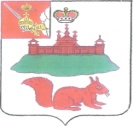 АДМИНИСТРАЦИЯ КИЧМЕНГСКО-ГОРОДЕЦКОГО МУНИЦИПАЛЬНОГО РАЙОНА ВОЛОГОДСКОЙ ОБЛАСТИ ПОСТАНОВЛЕНИЕ                   от 15.06.2017   №  292                             с. Кичменгский Городок«Об утверждении перечня муниципальных услуг, предоставление которых организуется по принципу "одного окна" в многофункциональных центрахпредоставления государственных и муниципальных услугВ целях организации предоставления муниципальных услуг органами местного самоуправления и органами администрации района в рамках реализации положений Федерального закона от 27.07.2010 № 210-ФЗ «Об организации предоставления государственных и муниципальных услуг администрация района ПОСТАНОВЛЯЕТ:1. Утвердить прилагаемый перечень муниципальных услуг, предоставление которых организуется по принципу "одного окна"                             в многофункциональных центрах предоставления государственных                              и муниципальных услуг (приложение № 1).2.      Признать утратившими силу:- постановление администрации района от 10.01.2013 года № 2                       «Об утверждении перечня муниципальных услуг, предоставление которых осуществляется по принципу «одного окна»»;- постановление администрации района от 16.02.2015 года № 85                      «О внесении изменений в постановление от 10.01.2013 № 2;- постановление администрации района от 25.11.2015 года № 788                       «О внесении изменений в постановление от 16.02.2015 № 85.	3.     Настоящее постановление вступает в силу после его официального опубликования в районной газете «Заря Севера» и подлежит размещению на официальном сайте Кичменгско - Городецкого муниципального района                       в информационно-телекоммуникационной сети «Интернет».Заместитель Главы администрации района по общим вопросам                                   А.С.ЩепелинПриложение 1к постановлению администрации района  от 15.06.2017 № 292ПЕРЕЧЕНЬ МУНИЦИПАЛЬНЫХ УСЛУГ, ПРЕДОСТАВЛЕНИЕ КОТОРЫХ ОРГАНИЗУЕТСЯ ПО ПРИНЦИПУ "ОДНОГО ОКНА" В МНОГОФУНКЦИОНАЛЬНЫХ ЦЕНТРАХПРЕДОСТАВЛЕНИЯ ГОСУДАРСТВЕННЫХ И МУНИЦИПАЛЬНЫХ УСЛУГ№ п/пНаименование муниципальной услугиНаименование органа местного самоуправления, органа администрации района, ответственного за предоставление муниципальной услуги1Прием заявлений, постановка на учет и зачисление детей в образовательные  учреждения, реализующий основную образовательную программу дошкольного образования (детские сады)Управление образования администрации Кичменгско-Городецкого муниципального района2Информационное обеспечение заявителей на основе архивных документов, хранящихся в муниципальном архивеАрхивный отдел администрации Кичменгско-Городецкого муниципального района3Выдача разрешений на установку и эксплуатацию рекламных конструкций, аннулирование таких разрешенийУправление по имущественным отношениям, жилищно-коммунальному хозяйству и градостроительству администрации Кичменгско-Городецкого муниципального района4Выдача разрешения на ввод объекта капитального строительства в эксплуатацию при осуществлении строительства, реконструкции объектов капитального строительства, расположенных на территории муниципального образованияУправление по имущественным отношениям, жилищно-коммунальному хозяйству и градостроительству администрации Кичменгско-Городецкого муниципального района5Выдача разрешений на строительство при осуществлении строительства, реконструкции объектов капитального строительства, расположенных на территории муниципального образованияУправление по имущественным отношениям, жилищно-коммунальному хозяйству и градостроительству администрации Кичменгско-Городецкого муниципального района6Выдача градостроительного плана земельного участкаУправление по имущественным отношениям, жилищно-коммунальному хозяйству и градостроительству администрации Кичменгско-Городецкого муниципального района7Предоставление муниципального имущества в аренду, безвозмездное пользование, без проведения торговУправление по имущественным отношениям, жилищно-коммунальному хозяйству и градостроительству администрации Кичменгско-Городецкого муниципального района; администрация муниципального образования Городецкое; администрация сельского поселения Кичменгское; администрация сельского поселения Енангское8Присвоение или аннулирование адресовадминистрация муниципального образования Городецкое; администрация сельского поселения Кичменгское; администрация сельского поселения Енангское9Предоставление порубочного билета и (или) разрешения на пересадку деревьев и кустарниковадминистрация муниципального образования Городецкое; администрация сельского поселения Кичменгское; администрация сельского поселения Енангское10Предоставления  мер  социальной поддержки на оплату жилого помещения, отопления и освещения отдельным категориям граждан, работающим в муниципальных учреждениях и проживающих в сельской местности, рабочих поселках в форме ежемесячных денежных компенсацийБюджетное учреждение Кичменгско-Городецкого муниципального района «Многофункциональный центр организации и оказания государственных и муниципальных услуг»11Выдача выписки из реестра муниципального имуществаУправление по имущественным отношениям, жилищно-коммунальному хозяйству и градостроительству администрации Кичменгско-Городецкого муниципального района; администрация муниципального образования Городецкое; администрация сельского поселения Кичменгское; администрация сельского поселения Енангское